開催日時　令和５年６月１６日（金）　　　　　10時～15時00分（受付9時30分～）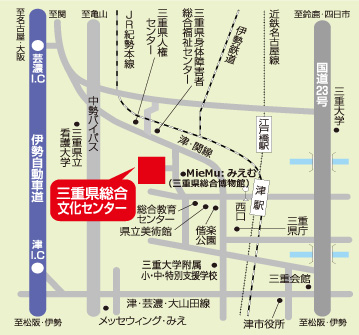 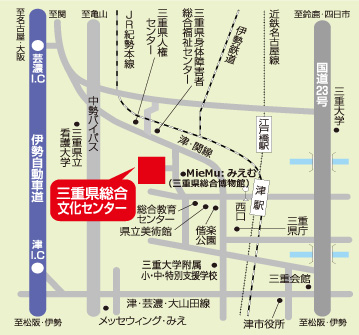 会場　三重県総合文化センター　多目的ホール住所：津市一身田上津部田1234　　　　　ＴＥＬ：059-233-1111　　　　　バス：「津駅西口」発、「総合文化センター前」下車　　　　　徒歩：津駅西口から約25分参加費　800円（昼食代含む）※当日現金支払定員　１４０名持ち物　動きやすい服装・履き慣れた靴・飲み物タオル・座布団（必要な方）など申込方法　下記の用紙に　　　　　①氏名（ふりがな）②郵便番号、住所　　　　　③電話番号・ＦＡＸ番号およびＥメールアドレスをご記入ください。　　　　　　※ご記入いただいた個人情報は本イベント進行運営の目的外には使用いたしません。申込先　最寄りのＪＡもしくはＪＡ三重中央会（下記宛先）までお申込みください。　　　　　★郵　送：〒514-1254　　　　　　　　　　三重県津市森町2067番地ＪＡ三重中央会「ＪＡ健康寿命100歳プロジェクト」事務局　宛★ＴＥＬ：059-256-3722★ＦＡＸ：059-256-6876★E-mail：kurashi@jamiechuokai.jp締め切り　令和5年6月5日（月）必着ＪＡ健康寿命100歳プロジェクト交流集会　参加申込書　　　　　　　　　　　　　　　　　　　　　　　　　　令和5年　　　月　　　日ご住所〒　　　　　　　　　　　　　　　　　　　　　　　　　　　　　　　　　　　　　　　　　　　　電話番号　　　　　　　　　　　　　　　　　　ＦＡＸ番号　　　　　（　　　　　　）　　　　　　　／　　　　　　　（　　　　　　）　　　　　　　　　Ｅメールアドレス